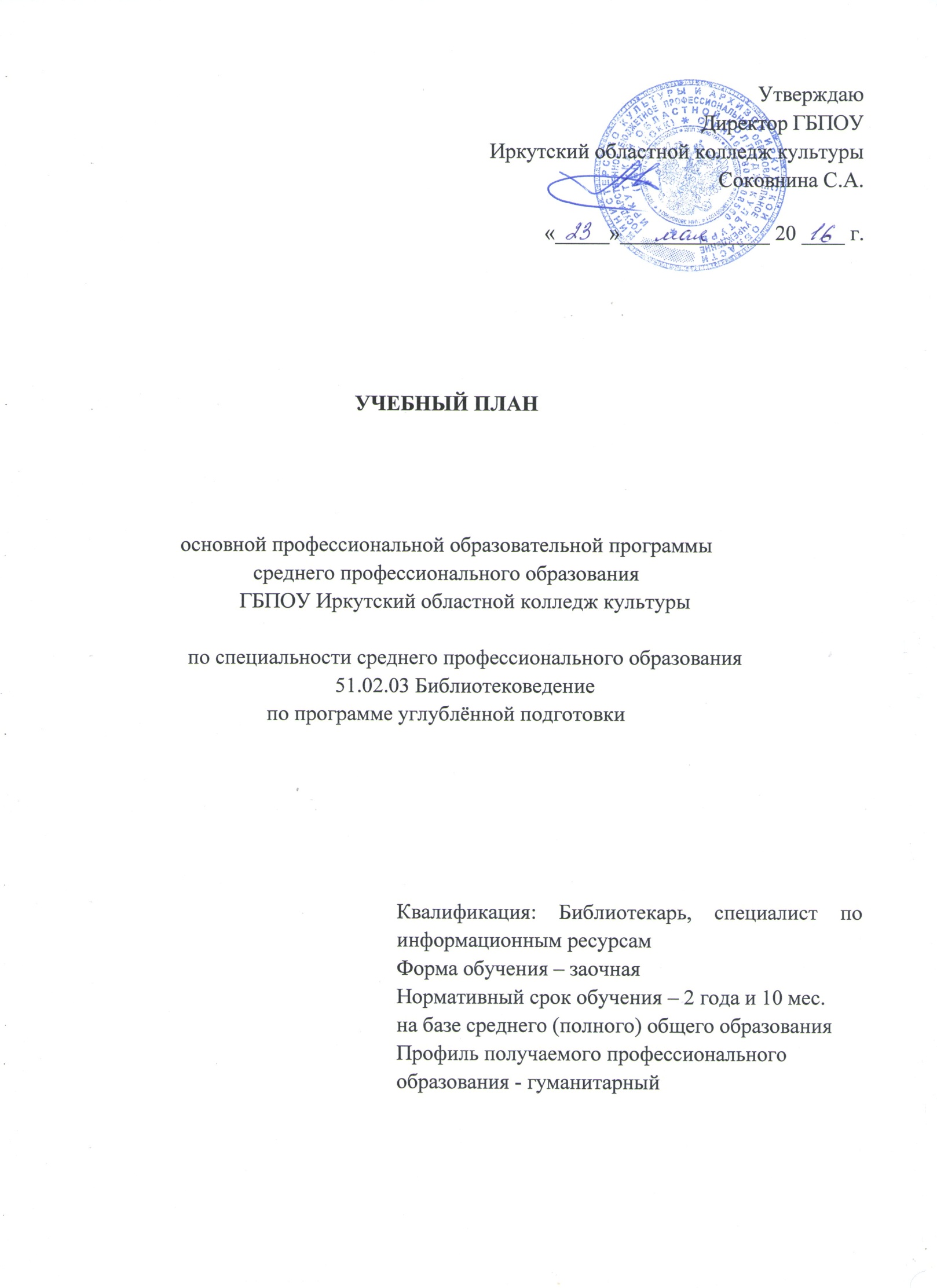 3. Перечень кабинетов, лабораторий, мастерских и других помещений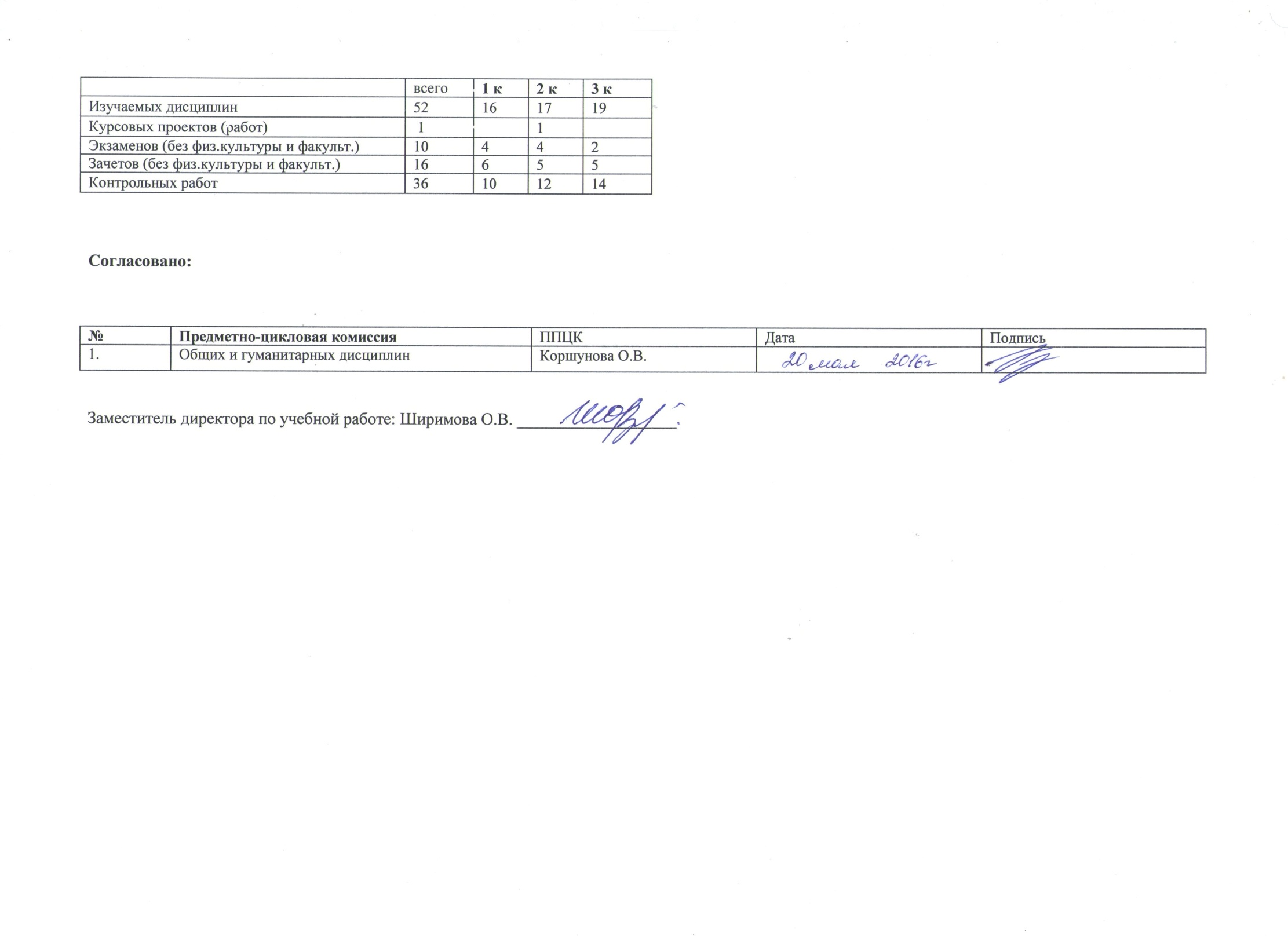 1. График учебного процесса1. График учебного процесса1. График учебного процесса1. График учебного процесса1. График учебного процесса1. График учебного процесса1. График учебного процесса1. График учебного процесса1. График учебного процесса1. График учебного процесса1. График учебного процесса1. График учебного процесса1. График учебного процесса1. График учебного процесса1. График учебного процесса1. График учебного процесса1. График учебного процесса1. График учебного процесса1. График учебного процесса1. График учебного процесса1. График учебного процесса1. График учебного процесса1. График учебного процесса1. График учебного процесса1. График учебного процесса1. График учебного процесса1. График учебного процесса1. График учебного процесса1. График учебного процесса1. График учебного процесса1. График учебного процесса1. График учебного процесса1. График учебного процесса1. График учебного процесса1. График учебного процесса1. График учебного процесса1. График учебного процесса1. График учебного процесса1. График учебного процесса1. График учебного процесса1. График учебного процесса1. График учебного процесса1. График учебного процесса1. График учебного процесса1. График учебного процесса1. График учебного процесса1. График учебного процесса1. График учебного процесса1. График учебного процесса1. График учебного процесса1. График учебного процесса1. График учебного процесса1. График учебного процесса2. Сводные данные по бюджету времени2. Сводные данные по бюджету времени2. Сводные данные по бюджету времени2. Сводные данные по бюджету времени2. Сводные данные по бюджету времени2. Сводные данные по бюджету времени2. Сводные данные по бюджету времени2. Сводные данные по бюджету времениурсыСентябрьСентябрьСентябрьСентябрь29.09 – 5.10ОктябрьОктябрьОктябрь27.10 – 2.11НоябрьНоябрьНоябрьНоябрьДекабрьДекабрьДекабрьДекабрь29.12 – 4.01ЯнварьЯнварьЯнварь26.01 – 1.02ФевральФевральФевраль23.02 – 1.03МартМартМартМарт30.03 – 5.04АпрельАпрельАпрель27.04. – 3.05МайМайМайМайИюньИюньИюньИюнь29.06 – 5.07ИюльИюльИюль27.07 – 2.08АвгустАвгустАвгустАвгустАудиторные занятияАудиторные занятияПромежуточная аттестация, нед.Произв.практикаПроизв.практикаГосударственная (итоговая) аттестация, нед.Каникулы, нед.Всего недельурсы1 – 78 – 1415 – 2122 – 2829.09 – 5.106 – 1213 – 1920 – 2627.10 – 2.113 – 910 – 1617 – 2324 – 301 – 78 – 1415 – 2122 – 2829.12 – 4.015 – 1112 – 1819 – 2526.01 – 1.022 –89 – 1516 – 2223.02 – 1.032 –89 – 1516 – 2223 – 2930.03 – 5.046 – 1213 – 1920 – 2627.04. – 3.054 – 1011 – 1718 – 2425 – 311 – 78 – 1415 – 2122 – 2829.06 – 5.076 – 1213 – 1920 – 2627.07 – 2.083 – 910 – 1617 – 2324 – 31недельчасовПромежуточная аттестация, нед.Учебная и производственнаяПреддипломнаяГосударственная (итоговая) аттестация, нед.Каникулы, нед.Всего недель1::::::::==8888=========352124411522::::::::::==8888========352185410523::::::::::==88ХХХХIIIIIIIII292105243243ИТОГОИТОГОИТОГОИТОГОИТОГОИТОГОИТОГОИТОГОИТОГО9964014104323147Обозначения:Аудиторные занятияУчебная и производственная практикиПроизводственная практика (преддипломная) Промежуточная аттестацияГосударственная (итоговая) аттестацияКаникулы№ п/п         Кабинеты Учебные лабораторииСпортивный комплекс Залы 1.Общих гуманитарных и социально-экономических дисциплинБиблиотечных фондов и каталоговСпортивный залБиблиотека, читальный зал с выходом в Интернет2.Иностранного языкаБиблиографической деятельностиОткрытый стадион широкого профиля с элементами полосы препятствийАктовый зал3.Литературы Информатики (компьютерный класс)Стрелковый тир4.Библиотековедения 5.Библиографоведения 6.Библиотечного менеджмента и маркетинга3. План учебного процесса3. План учебного процесса3. План учебного процесса3. План учебного процесса3. План учебного процесса3. План учебного процесса3. План учебного процесса3. План учебного процесса3. План учебного процесса3. План учебного процесса3. План учебного процесса3. План учебного процесса3. План учебного процесса3. План учебного процесса3. План учебного процесса3. План учебного процесса3. План учебного процесса3. План учебного процесса3. План учебного процесса3. План учебного процесса3. План учебного процесса3. План учебного процесса3. План учебного процесса3. План учебного процесса3. План учебного процесса3. План учебного процесса3. План учебного процесса3. План учебного процесса3. План учебного процесса3. План учебного процесса3. План учебного процесса3. План учебного процесса3. План учебного процесса3. План учебного процесса3. План учебного процесса3. План учебного процесса3. План учебного процесса3. План учебного процесса3. План учебного процесса3. План учебного процесса3. План учебного процесса3. План учебного процесса3. План учебного процесса3. План учебного процесса3. План учебного процесса3. План учебного процесса3. План учебного процесса3. План учебного процесса3. План учебного процесса3. План учебного процесса3. План учебного процесса3. План учебного процесса3. План учебного процесса3. План учебного процессанаименование дисциплин, профессиональных модулей, междисциплинарных курсовРаспределение по годам обученияРаспределение по годам обученияРаспределение по годам обученияРаспределение по годам обученияРаспределение по годам обучения Обязат. учебная нагрузка при очной форме обученияМаксимальная учебная нагрузка студентаСамост. учебная нагрузка студентаОбязательные учебные занятияОбязательные учебные занятияРаспределение обязательных учебных занятий по курсамРаспределение обязательных учебных занятий по курсамРаспределение обязательных учебных занятий по курсамРаспределение обязательных учебных занятий по курсамРаспределение обязательных учебных занятий по курсамРаспределение обязательных учебных занятий по курсамРаспределение обязательных учебных занятий по курсамРаспределение обязательных учебных занятий по курсамРаспределение обязательных учебных занятий по курсамРаспределение обязательных учебных занятий по курсамРаспределение обязательных учебных занятий по курсамРаспределение обязательных учебных занятий по курсамРаспределение обязательных учебных занятий по курсамРаспределение обязательных учебных занятий по курсамРаспределение обязательных учебных занятий по курсамнаименование дисциплин, профессиональных модулей, междисциплинарных курсовРаспределение по годам обученияРаспределение по годам обученияРаспределение по годам обученияРаспределение по годам обученияРаспределение по годам обучения Обязат. учебная нагрузка при очной форме обученияМаксимальная учебная нагрузка студентаСамост. учебная нагрузка студентаОбязательные учебные занятияОбязательные учебные занятияРаспределение обязательных учебных занятий по курсамРаспределение обязательных учебных занятий по курсамРаспределение обязательных учебных занятий по курсамРаспределение обязательных учебных занятий по курсамРаспределение обязательных учебных занятий по курсамРаспределение обязательных учебных занятий по курсамРаспределение обязательных учебных занятий по курсамРаспределение обязательных учебных занятий по курсамРаспределение обязательных учебных занятий по курсамРаспределение обязательных учебных занятий по курсамРаспределение обязательных учебных занятий по курсамРаспределение обязательных учебных занятий по курсамРаспределение обязательных учебных занятий по курсамРаспределение обязательных учебных занятий по курсамРаспределение обязательных учебных занятий по курсамнаименование дисциплин, профессиональных модулей, междисциплинарных курсовРаспределение по годам обученияРаспределение по годам обученияРаспределение по годам обученияРаспределение по годам обученияРаспределение по годам обучения Обязат. учебная нагрузка при очной форме обученияМаксимальная учебная нагрузка студентаСамост. учебная нагрузка студентаОбязательные учебные занятияОбязательные учебные занятияРаспределение обязательных учебных занятий по курсамРаспределение обязательных учебных занятий по курсамРаспределение обязательных учебных занятий по курсамРаспределение обязательных учебных занятий по курсамРаспределение обязательных учебных занятий по курсамРаспределение обязательных учебных занятий по курсамРаспределение обязательных учебных занятий по курсамРаспределение обязательных учебных занятий по курсамРаспределение обязательных учебных занятий по курсамРаспределение обязательных учебных занятий по курсамРаспределение обязательных учебных занятий по курсамРаспределение обязательных учебных занятий по курсамРаспределение обязательных учебных занятий по курсамРаспределение обязательных учебных занятий по курсамРаспределение обязательных учебных занятий по курсамИндексЭкз.Курс. работаЗачетыКонтр письм. работаКонтр. работы Обязат. учебная нагрузка при очной форме обученияМаксимальная учебная нагрузка студентаСамост. учебная нагрузка студентаВсегов том числе1 курс1 курс1 курс1 курс1 курс2 курс2 курс2 курс2 курс2 курс3 курс3 курс3 курс3 курс3 курсИндексЭкз.Курс. работаЗачетыКонтр письм. работаКонтр. работы Обязат. учебная нагрузка при очной форме обученияМаксимальная учебная нагрузка студентаСамост. учебная нагрузка студентаВсегов том числе1 курс1 курс1 курс1 курс1 курс2 курс2 курс2 курс2 курс2 курс3 курс3 курс3 курс3 курс3 курсИндексЭкз.Курс. работаЗачетыКонтр письм. работаКонтр. работы Обязат. учебная нагрузка при очной форме обученияМаксимальная учебная нагрузка студентаСамост. учебная нагрузка студентаВсегоЛаб.-практические.всеготеор.лаб.-практ.курсов.контр. работавсеготеор.лаб.-практ.курсов.контр. работавсеготеор.лаб.-практ.курсов.контр. ИндексЭкз.Курс. работаЗачетыКонтр письм. работаКонтр. работы Обязат. учебная нагрузка при очной форме обученияМаксимальная учебная нагрузка студентаСамост. учебная нагрузка студентаВсегоЛаб.-практические.1234567891011121314151617181920212223242526Обязательная часть циклов ОПОП3522ОГСЭ.00Общий гуманитарный и социально-экономический цикл482ОГСЭ.01Основы философии 2481248881ОГСЭ.02История2481551010101ОГСЭ.02История481551010101ОГСЭ.03Психология общения348155101010ОГСЭ.04Иностранный язык1,2,31403553030101010101010ОГСЭ.05Физическая культура1198312222ЕН.00Математический и общий естественнонаучный цикл110ЕН.01Математика и информатика13615510101010ЕН.02Экологические основы природопользования136155101010ЕН.03Информационные системы в профессиональной деятельности23815510810281П.00Профессиональный  цикл2930ОП.00Общепрофессиональные дисциплины707ОП.01Отечественная литература11561551010101ОП.02Зарубежная литература2851551010101ОП.03Современная литература2701551010101ОП.04Русский язык и культура речи153155101010101ОП.05Социология и психология чтения3321551010101ОП.06Безопасность жизнедеятельности168155101010ОП.07История мировой и отечественной культуры17015510610461ОП.08Документоведение1701551010101ОП.9Литература для детей и юношества1521551010101ПМ.00Профессиональные модули2223ПМ.01Технологическая деятельность1022МДК.01. 01Библиотековедение1,21,21,22611204080324434101136142211МДК.01 02Библиографоведение1,2,31,2,3332120408032261610124141013018121Библиографическая работа библиотеки33215510610461Краеведческая библиография33915510610461МДК.01. 03Организация библиотечных фондов и каталогов297Библиотечный каталог1,2,31,2,314045153022104611028110281Аналитико-синтетеческая переработка информации1871551061046Библиотечные фонды11703010208201281МДК.01. 04Направления методической работы библиотек132Основы методической работы библиотек3581551041064Библиотечный маркетинг342155101010Издательская составительская деятельность библиотек33215510410641ПМ.02Организационно-управленческая деятельность320МДК.02. 01Менеджмент библиотечного дела320Экономика и менеджмент библиотечного дела221083010208201281Правовое обеспечение профессиональной деятельности238155101010Этика и психология профессиональной деятельности232155101010Управление персоналом3421551010101Компьютерное делопроизводство3421551010101ПМ.03Культурно-досуговая деятельность363МДК.03. 01Организации досуговых мероприятий260Методика организации досуговых мероприятий212315510810281Риторика232155101010МДК.03. 02Работа с читателями103Работа библиотек с особыми группами пользователей35815510610461Деловая культура3451551010101ПМ.04Информационно-аналитическая деятельность518МДК.04 01Информационное обеспечение профессиональной деятельности153Информационные технологии в библиотечной деятельности27315510810281Программное обеспечение34815510101010Компьютерный дизайн23215510101010МДК.04 02Информационные технологии 200Интернет-технологии352155101010101Мультимедийные технологии342155101010101Базы данных, компьютерные справочно-правовые системы364155101010101Информационная безопасность342155101010101МДК.04 03Информационные электронные ресурсы165Электронные документы111315510810281Электронные библиотеки, коллекции, каталоги25215510810281Всего по циклам35229603206402802121268611021811810011221010410614Максимальный объем учебной нагрузки650УП.00Учебная практика36010 нед.ПП.00Производственная практика (по профилю специальности)36010 нед.ПЛП.00Производственная практика (преддипломная)4 нед.ГИА.00Государственная (итоговая) аттестация3 нед.ГИА.01Подготовка выпускной квалификационной работы1 нед.ГИА.02Защита выпускной квалификационной работы1 нед.ГИА.03Государственный экзамен1 нед.